泰州市残疾人就业服务中心配电房建设及维修招标文件招 标 人：泰州市残疾人综合服务中心招标代理：泰州市常青藤工程造价咨询有限公司日    期：二O一九年七月目    录第一章   投标须知及投标须知前附表 ……………………………………………1一、投标须知前附表	……………………………………1二、投标须 …… …………………………………………………………………2（一）总则 …………………………………………………2（二）招标文件	……………………………………………3（三）投标文件	……………………………………………4（四）投标报价	……………………………………………7（五）投标文件密封和递交	……………………………8（六）开标、评标	……………………………………………9（七）合同授予	 ……………………………………………11第二章   投标文件表式	……………………………………………12一、投标书	……………………………………………………12二、授权委托书…………………………………………………………………13三、工程报价单	……………………………………………14四、主要材料汇总表	……………………………………15五、技术、材料偏差表	……………………………………16六、计划投入的主要施工机械设备表	……………………17七、拟配备本合同工程主要的材料试验、测量、质检仪器设备表     ……………………………………………………………………18八、主要施工人员表	……………………………………19九、项目经理委任书	……………………………………20十、拟在本合同工程任职的主要人员简历表	……………21十一、履约担保格式	……………………………………22第三章   综合评分评标办法	……………………………………23第四章   建设工程施工合同	……………………………………25第五章   工程建设标准	……………………………………………27第六章   图纸、技术资料及附件      …………………………………………27第七章   工程量清单	……………………………………………27第一章  投标须知及投标须知前附表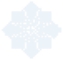 一、投标须知前附表二、投标须知（一）总则1、工程概况1.1本招标工程项目说明详细见本须知前附表第1项~第7项。1.2招标范围：泰州市残疾人劳动服务中心配电房新安装150KW发电机组一套及配套设施。    1.3按照《招标投标法》、《房屋建筑安装工程施工招标投标管理办法》及相关规定，上述工程已符合招标条件，现采用  邀请 招标方式，择优合理价选定施工单位。    2、投标单位资格以及产品质量要求2.1参加投标的施工单位必须具有独立法人资格，联系电话、传真、联系人、企业编码证书、税务登记证及有效的营业执照，生产（经营）范围与本工程相适应的许可证。2.2权威机构出具的产品质量检验、检测报告。产品现行国家标准。2.3产品厂家各种管理体系认证（ISO9000\ISO14000\OHSA18000）证书复印件。2.4生产产品设备名称、数量、状态、生产能力、经营状况。2.5产品售后服务承诺书。3、投标费用投标单位应承担其编制投标文件以及递交投标文件所涉及的一切费用。无论投标结果如何，招标单位对上述费用不负任何责任。（二）招标文件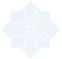 4、招标文件的组成4.1招标文件包括下列内容第一章：投标须知第二章：投标文件格式第三章：综合评标评分方法第四章：建设工程施工合同第五章：工程建设标准第六章：图纸技术资料及附件第七章：工程量清单4.2除上述内容外，招标人以书面形式发出的对招标文件的澄清或修改内容，均为招标文件的组成部分，对招标人和投标人起约束作用。4.3投标人获取招标文件后，应仔细核查招标文件的所有内容，如有遗缺等问题应在获取招标文件3日内向招标人提出，否则，由此引起的损失由投标人自己承担。投标人同时应认真审核招标文件中所有的事项、格式、条款和规范要求等，若投标人的投标文件没有按招标文件要求提交全部资料，或投标文件没有对招标文件做出实质性响应，其风险由投标人自行承担，并根据有关条款规定，该标书有可能杯拒绝。5、招标文件的澄清5.1投标单位在收到招标文件后，如有疑问需要澄清，应于  3  天内以书面形式向招标单位提出，招标单位以书面形式予以解答，解答的内容报业主单位备案后，将以书面形式分发给所有获得招标文件的投标单位。5.2投标单位对招标单位提供的招标文件所做出的推论、解释和结论，招标单位概不负责。投标单位由于对招标文件的任何对论和误解以及招标单位对有关问题的口头解释所造成的后果，均由投标单位自负。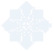 6、招标文件的修改6.1投标截至时间  5  天前，招标单位可能会以补充通知的方式修改招标文件，补充通知将作为招标文件的组成部分，具有与招标文件同等效力。6.2补充通知报招标办备案后，以书面形式发给各投标单位、标底编制单位及其它有关部门。6.3为使投标单位在编制投标文件时，将补充通知修改的内容考虑进去，招标单位可以延长投标截至时间（延长时间在补充通知中写明）。6.4如招标文件出现歧义，含糊不一致，招标单位拥有最终解释权。7、招标文件的获取   请你单位于2019年7月  日~2019年7月 日（8:30~11:30,13:00~17:30，节假日休息）评工本费（现金）、单位介绍信、经办人身份证复印件至泰州市医药高新区鼓楼南路79号绿地世纪城S1-1-305-306室购买招标文件。招标文件售价  600    元/份（现金支付，售后不退）。7.1联系方式（三）投标文件7.2、投标单位应认真检查投标文件的内容是否齐全，如有遗漏请于  2  日内向招标单位索取，否则责任自负。同时应阅读招标文件所有的内容。未按招标文件要求编制的投标文件将被拒绝。8、投标文件应包括下列 9项条内容。8.1投标函；8.2授权委托书（如有授权）；8.3资格证明材料： 营业执照（复印件加盖投标单位公章，原件备查）8.4详细预算书、报价汇总表、主要材料用量汇总表；8.5计划投入的主要施工机械设备表、主要施工人员表；8.6主材、特材和其它需甲方供应的材料用量；8.7施工组织涉及、包括主要的施工方法，技术措施，主要设备及人员专业构成，质量保证体系及措施、工期进度安排及保证措施、安全生产文明施工保证措施、施工平面布置图、与施工现场其他施工单位配合等；8.8近两年来企业及项目经理的工作业绩、获得的各种荣誉的复印件； 8.9项目经理承诺书：施工期间在现场每周不得少于5个工作日。9、招标文件提供的文件表式（第二章表一至表十一）投标单位必须使用。但表式可以按同样格式进行扩展。10、投标文件正本须用不能擦去的墨水书写或打印，投标文件副本可以复印，其正、副本都应装订成册，并在封面上正确标明“正本”“副本”字样。11、全套投标文件应无修改和行间插字。如有修改，须在修改处加盖投标单位法定代表人或其代理人的印鉴。12、投标有效期前附表投标须知规定的时间内有效。13、投标保证金13.1投标单位投标时须按投标须知要求的投标保证金金额在本工程开标前汇入招标单位指定的帐户：，帐户名称：          ，开户行：联社营业部，帐号：         超过期限的作为自动放弃投标。投标保证金一般采用现金、支票、银行汇票。本工程的投标保证金金额见前附表第11项。13.2未中标单位的投标保证金在定标后予以退还（无息）。13.3中标单位的投标保证金在签定施工合同后，予以退还（无息）。13.4投标单位出现下列情况，经业主招标办核实后，招标单位有权取消其中标资格，并没收其投标保证金。（1） 投标单位在投标有效期内撤回其投标文件；（2） 中标单位未能在招标文件规定的期限内提交履约担保；（3） 中标单位无正当理由拒绝签定合同；（4） 在评标过程中影响评委正常工作。四）投标报价14、投标报价应包括招标文件所确定的招标范围内响应图纸的全部内容，以及为完成上述内容所必须的附属工程、临时工程、材料、劳务及所需的全部费用。15、投标报价方式本工程项目采用下列第  1  种方式15.1固定价格报价。投标单位报价时应充分考虑施工期间各类建材的市场风险和国家政策性风险系数。今后不作调整，所有材料采用一次性报价，并符合国家核定的质量、技术指标及图纸要求。16、投标报价的计价方法本工程项目采用工程量清单计价。投标单位应根据招标单位提供的图纸和工程量清单计算工程项目的单价、合价。工程量清单中每一个子目和单项均需计算填写单价、合价。投标单位没有填写单价、合价项目的，将被认为此项目已包括在其它单价、合价中或者作为让利处理。17、投标报价编制依据1、定额依据《江苏省建筑装饰工程预算定额》（2014）《全国统一安装工程预算定额江苏省估价表》（2014）。2、取费标准：按《江苏省建筑装饰工程费用定额》（2018）标准取费。3、主要材料价格按泰州市2019年1-3期材料信息指导价进行计价，同期信息指导价中没有的投标人可以咨询生产厂家自主报价。18、投标报价编制要求     投标报价不得低于成本。 （五）投标文件密封和递交19、投标文件的密封与标志20.1投标单位应准备 四份完整的投标文件，其中正本  壹  份，副本  四份，并标明“正本”或“副本”字样。20.2当采用综合因素评标时投标文件分两册装订。第一册（技术标）为施工组织涉及；第二册（商务标）应分别密封，并在封袋上标明“技术标”或“商务标”，同时还要写明招标单位名称、工程名称、投标单位名称。20.3所有投标文件都必须在封袋骑缝处盖单位公章密封。20.4投标单位未按上述规定（20.1~20.3）提交投标文件，其投标文件将被拒绝，并原封退还给投标单位。20.5投标文件正、副本不一致时，以正本为准。21、投标截至时间投标单位须在前附表第14项规定的投标文件递交截至时间之前将投标文件递交给招标单位。22、投标文件的修改与撤回投标截至时间之前，投标单位可对所递交的投标文件进行修改或撤回，但所递交的修改或撤回通知必须按招标文件的规定进行编制、密封、标志（在包封上标明“修改”或“撤回”字样，并注明修改或撤回的时间）和递交。投标截至时间之后，投标单位不得修改或撤回投标文件。定标以后，所有投标文件不退回投标单位。（六）开标、评标、定标    23、本工程评标、定标办法采用合理低价法。具体见评标办法。24、招标人按本须知前附表第15项所规定的时间、地点公开开标。参加开标的投标单位代表应签名报道，以证明其出席开标会议，法人代表或其授权委托人和拟投本工程的项目经理本人均必须准时到场参加开标，否则视为弃权。开标会由招标单位主持，法人代表或授权委托人和项目经理资质证书原件及身份证原件开标时由其本人提供，未提供或核对不一致，均视为未准时到场参加开标会议。由投标人或其推选的代表检查投标文件的蜜蜂情况，以及是否按要求提供了投标保证金，经确认无误后，当众启封投标文件及修改文件，公布投标文件的主要内容，公布标底。25、投标文件出现下列情况之一的，将作为无效投标文件处理，无效投标文件不予参加评标。25.1投标文件中的投标书未加盖投标人的企业及企业法定代表人印章的，或者企业法定代表人委托代理人没有合法、有效的委托书（原件）及委托代理人印章的；25.2未按规定的格式填写，内容不全或字迹模糊，无法辨认的；25.3投标人递交两份或多份内容不同的投标文件，或在一份投标文件中对同一招标项目报有多个报价，且未声明哪一个有效，按招标文件规定提交备选投标方案的除外；25.4投标人名称或组织结构与资格预审时不一致；25.5投标人未按照招标文件的要求提供投标保函或者投标保证金的；25.6投标文件载明的招标项目完成期限，超过招标文件规定的期限；25.7明显不符合技术规格、技术标准的要求；25.8投标文件附有招标人不能接受的条件；25.9不符合招标文件中规定的其它实质性要求。26、评标、定标工作在业主的监督下由招标单位组织进行。27、投标文件的澄清在评标过程中，评标组织认为需要，在业主经办人员在场的情况下，可要求投标单位对投标文件中的有关问题进行澄清或提供补充说明及有关资料，投标单位应做出书面答复。书面答复中不得变更价格、工期、自报质量等级等实质性内容。书面答复须投标单位法定代表人或其代理人的签字或加盖印鉴，签字或加盖印鉴的书面答复将视未投标文件的组成部分。投标截至时间后，投标人对投标报价或其它实质性内容修正的函件和增加的任何优惠条件，一律不得作为评标、定标的依据。28、在投标文件的审查、澄清、评价和比较以及授予合同过程中，投标单位对招标单位和评标组织成员施加影响的任何行为，都将导致取消其中标资格。（七）合同的授予29、定标后，招标人应在5日内向业主单位提交施工招标情况的书面报告，书面报告应包括下列内容：29.1施工招标投标的基本情况，包括施工招标范围、施工招标方式资格审查、开评标过程和确定中标人的方式及理由等。29.2相关的文件资料包括招标公告或者投标邀请书、投标报名一览表、资格预审文件、招标文件，评标委员会的评标报告（没有标底的，应当附标底）、中标人的投标文件、委托工程招标代理的还应当附工程施工招标代理委托合同。29.3招标代理费由中标单位取中标通知书时负责支付给代理公司。30、招标人和中标人应当自中标通知书发出之日起5日内，按照招标文件和中标人的投标文件订立书面合同；招标人和中标人不得再订立背离合同实质性内容的其他协议。31、合同协议书签署后3天内，中标人应按本须知前附表第16项规定的金额向投标人提交履约担保，担保的形式为现金支票或银行保函。32、若中标人不能按本须知第31条款的规定执行，招标人将有充分的理由解除合同，并没收其投标保证金，给招标人造成的损失超过投标担保数额的，还应当对超过部分予以赔偿。33、订立书面合同后7天内，招标人应当将合同送至业主单位备案。	第二章   投标文件表式一、投标函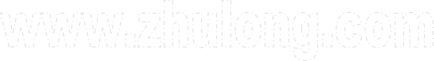 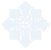 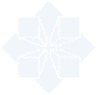                     （招标人）：1、根据已收到贵方                        的招标文件，我单位经考察现场和研究上述招标文件的投标须知等有关文件，我方愿意以:人民币（大写）                         （小写）                         的总价，按招标文件的要求承包本次招标范围内的全部工程。2、如果我方中标，我单位保证在收到贵单位发出的书面开工令后立即开工，并在     日历天内竣工，质量标准达到      。3、我单位金额为人民币      元的投标保证金已按招标文件要求送到贵单位指定帐户。4、我方同意执行招标文件内容及附件内容，中标后受此约束。你方的招标文件和本投标文件将构成约束我们双方的合同。投标人（盖章）：法定代表人或委托代理人（签名或盖章）：日期：_____年___月___日二、授权委托书    本授权委托书声明：我        （姓名）系                    （投标单位名称）的法定代表人，现授权委托                    （单位名称）        （姓名）为我单位的合法代理人，以本公司的名义参加                    （招标单位名称）的             工程的投标。代理人所签署的一切文件和处理与之有关的一切事务，我均予以承认。    代理人无转委权，特此委托。    代理人（签字）：            性别：        年龄：          单位：（盖章）              部门：        职务：             投标单位：（盖法人章）                              法定代表人：（签字）：                              日期：   年   月   日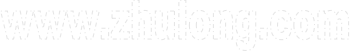 三、工程报价单                              工程投标单位（盖章）：法定代表人或代理人（签字或印鉴）：日期：    年    月    日四、主要材料汇总表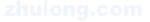 五、技术、材料偏离表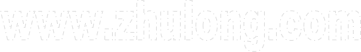 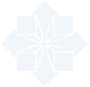 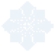 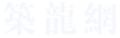 六、计划投入的主要施工机械设备表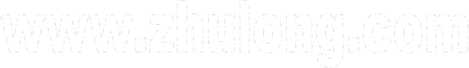 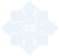 七、配备本合同工程主要的材料试验、测量、质检仪器设备表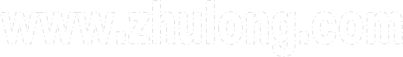 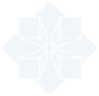 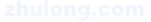 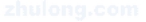 八、主要施工人员表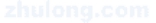 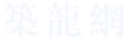 九、项目经理委任书                      项目经理委任书致：      （业主全称）              （承包人全称）    法定代表人    （职务、姓名）    代表本单位委任    （职务、姓名）    为    （合同工程名称）  的项目经理。凡本合同执行中的有关技术、工程进度、现场管理、质量检验、结算与支付等方面工作，由    （姓名）    代表本单位全面负责。承包人：                             法定代表人：                                                               年      月      日抄送：  （监理工程师） 十、拟在本合同工程任职的主要人员简历表说明：“主要人员”指实际参加本合同工程施工的项目管理、技术等方面的负责人。下列人员需填写此表，每人填一张。   1、项目经理   2、项目副经理（如果有）   3、项目技术负责人（总工程师）   4、质检工程师   5、安全工作负责人   6、财务负责人   7、计划统计负责人第三章  评标办法工程评标由评标委员会依据招标文件的有关规定进行。评标委员会由招标人及有关专家组成，人数为3人。经评标委员会初步评审确认为无效的投标文件不参加详细评审，经初步评审合格的投标文件依据招标文件规定按本办法进行细评。1、评标委员会对投标文件是否符合招标文件的要求进行符合性评审。2、报价得分（满分100分）投标报价与评标基准价相等得100分，其他每增1%扣2分，每减1% 1分，不足1分按内插法计算（精确到小数点后两位）评标基准价=所有有效投标报价算术平均值评标价平均值乘以96%。3、经评审委员会按照本招标文件完成评标后，进行定标，按得分顺序总分第一名为中标单位。4、若得分第一名有相同者，报价低者中标，若报价相同，由评标委员会决定中标单位。5、如中标人放弃中标，招标人可以确定排序第二的中标候选人为中标人，以此类推。6、本评标、定标方法未尽事宜按七部委令《评标委员会和评标方法暂行规定》执行。第四章   建设工程施工合同一、合同协议书二、通用条款三、专用条款四、主要条款1、工期工期为15天。竣工日期按合同约定。每延误一天罚合同价款的千分之三。2、质量工程质量为合格。3、工程付款施工单位设备安装完成调试到位通过验收， 10 日内付给合同价款的  80% 。在收到施工单位结算报告并经审计后 5  日内结清所有余款，留总造价的  5  作为质量保证金。质量保证金滞留时间  2  年。4、保修质量保修按《建设工程工程质量管理条例》执行。5、分包与转包本工程不得分包与转包。6、按合同范本（GF-1999-0201）通用条款执行。造成的损失按实际发生额计算。五、设备质量保修书六、其它1、图纸、工程量清单和答疑等已明确的，投标时如有漏项计算，结算时建设方不予承认。2、确保安全施工，如发生事故按合同示范文本（GF-1999-0201）第五章执行。3、中标方必须认真处理好与建设单位，现场施工的其它单位及四邻关系，中标方自行解决施工过程中的各种民事纠纷，且不得由此借故拖延工期和要求经济赔偿，否则按本章第一条规定处罚。4、中标方应保证向建设方提供符合城建档案要求的工程全部资料贰份，竣工图贰套，从工程价款中扣除1万元作押金，资料齐全送建设方后押金退本。5、工程量清单中，以下工程量可作调整（1）在答疑中，投标单位提出疑问，答复为暂按工程量清单计算。（2）工程变更金额的调整方法为：结算价=中标价+调整价*下浮比例。6、本招标文件未尽事宜，按七部令第十二号和第三十号执行。对未中标单位不作解释。第五章  工程建设标准一、本工程采用的技术规范  现行电力工程安装施工规范及施工验收规范  保证消防验收合格   二、对施工工艺的特殊要求  详见施工图及其它资料，按现行的国家和地方的规定及标准执行。        第六章 图纸、技术资料及附件附图纸一套（原配电房安装图）第七章  工程量清单附工程量清单一套。残联发电机房设备单设备规格型号：MNS	设备编号：AG	设备数量：1台项号条款号内容说明与要求11.1工程名称泰州市残疾人就业服务中心机房发电机组项目21.1建设地点泰州市梅兰东路309号31.1建设规模13万41.1承包方式总承包施工51.1质量标准合格61.1工期要求15天71.1资金来源财政资金81.2招标范围150KW发电机组一套及配套设备采购与安装916工程报价方式总价承包1012投标有效期60日历天1113.1投标担保金1万元1214.1踏勘现场投标方自行踏勘1320.1投标文件份数正本：一份，副本：四份1421投标文件提交地点及截止时间收件人：戴先生地点：绿地小区南门西侧三楼时间：1524开标开标时间：地点：残疾人综合服务中心1631履约保证金额壹万圆整招 标 人泰州市残疾人就业服务中心招标代理机构泰州市常青藤工程造价咨询有限公司地   址泰州市梅兰东路309号地   址泰州市医药高新区鼓楼南路79号绿地世纪城S1-1-305-306室邮政编码225300邮政编码225300联 系 人董主任联 系 人戴先生电    话86393903 15896405876电    话13775796117序号工程项目名称预算造价（万元）备注一土建二安装三其他四五预算总价（万元）投标总报价（万元）投标总报价（万元）投标总报价与预算总价上、下浮率投标总报价与预算总价上、下浮率项目项目数      量数      量数      量数      量单位差价（元）总差价（元）项目项目单位土建安装合计单位差价（元）总差价（元）钢材T钢材T钢材T钢材分项小计T木材m3木材m3木材m3木材分项小计m3水泥T水泥T水泥T水泥分项小计T二类材二类材特种材特种材其它其它序号原招标及图纸要求现执行的规格型号指标偏离的原因备注序号机械或设备名称型号规格数量国别产地制造年份额定功率KW生产能力MH备注序号仪器设备名称规格（型号）精度要求数量单位备注机构项目工程师姓名职务职称主要资历、经验及承担过的项目总则项目主管总则技术负责人总则总则总则总则总则总则现场项目经理现场施工管理现场质量管理现场材料管理现场安全管理现场资料管理现场计划管理现场现场现场姓  名年  龄专业职  称职  务担任职务担任职务毕业学校经历经历经历经历经历经历经历年~年参加过施工的工程项目名称参加过施工的工程项目名称参加过施工的工程项目名称担任何职担任何职备注序号名称规格型号制造厂商单价数量总价备注1发电机组（自动点火）TAD-150里卡多1台2双电源自动切换装置CA1-400L/4300AZF 400A 400V常熟开关厂1只3电流互感器BH-0.66 400/5A正泰集团6只4电流表6L2-A正泰集团6只5电压表6L2-V正泰集团2只6低压切换开关LW12-16YH3/3正泰集团2只7信号灯ND16-22正泰集团6只8母排主母线3xTMY(50x5)无锡正泰集团、西门子65米9电缆3*150+1*70正泰、远东、江扬13米10柜体800*1000*2300江苏天鸿电气有限公司1套11发电机基础根据发电机制作200型钢1项1230W日光灯正泰、西门子、欧普6盞13桥架100*200*100*36米